استراتجی تنوع فرهنگی و زبانیخلاصه2024-2028Hazaragi | هزارگیخلاصه استراتجی تنوع فرهنگی و زبانی 2024 - 2028جوامع متنوع فرهنگی و زبانی (CALD) د وقتاییکه د باره طرح ملی بیمه معیوبیت مالومات کسب مونن، درشی دسترسی پیدا مونن و استفاده مونن چالش ها و موانع زیادی ره روبرو موشن.بلده خوبتر کیدون نتیجا بلده شرکت کنندای CALD، سازمان ملی بیمه معیوبین (NDIA) یک استراتجی متنوع فرهنگی و زبانی 2024 - 2028 (ای استراتجی) و پلان کاری ره ایجاد کد.هدف ای استراتجی قرار ذیل استه:افزایش دسترسی به، و مشارکت به NDIS برای جوامع CALDاستفاده از پلانای NDIS ره بلده شرکت کنندای CALD زیاد کنهتجربه جوامع و شرکت کنندای CALD ره از NDIS خوبتر کنه.یک پلان کاری نیز ایجاد شده تا مطمئن شونیم که پیشرفت ازی استراتجی پیگیری، اندازه گیری شده و د باره شی گزارش دده شونه. نسخه کامل ازی استراتجی و پلان کاری ره می تنید از وبسایت NDIS پیدا کنید.عکس روی جلد: یک طفل نوپای ملبورن بنام Willow که 10 هفته پیش از وقت خو تولد شده و حالی دچار ضایعه شنوایی و پسماندگی رشد شدید استه، قد تداوی تمویل شده-NDIS تبدیل به یک کارشناس ارتباطای غیر-کلامی شده. داستان Willow ره د وبسایت NDIS بخوانید.ای استراتجی چی رقم جور شده	ای استراتجی با طریقه طراحی-شریکی (co-design) جور شده. طراحی-شریکی شامل همکاری قد بیشتر 800 نفر از مردمای معیوب از پیشینای CALD (ازجمله شرکت کنندای CALD)، فامیلا و سرپرستای شی، نهادای نخبه، سازمانای نمایندگی معیوبیت و ارائه 
کننده خدمات بوده.ای سهامدارا و گروپا مشکلاتایی ره که شرکت کنندای CALD قد شی روبرو بودن توضیح ددن، و بلده رسیدگی ازی مشکلاتا با همدیگر کار کدن تا راه حل ره پیدا کنن.NDIA مشارکت ره از طریق گروپای متمرکز، گفتگو ها قد جامعه، جلسای مالوماتی عمومی، نظرسنجی های آنلاین و اظهارنظرهای نوشتاری انجام دد.ارائه کیدون انواع مختلف برنامای مشارکتی و فعالیتا اطمینان دد که مردمای معیوب از پیشنای CALD حمایت دریافت کنن تاکه نظریه و تجربای خوره بلده بهبودی NDIS شریک کنن.بلده ایجاد ازی استراتجی و پلان عملی، حمایت، مشوره و رهنمایی توسط مراجع ذیل فراهم شده:اتحادیه ملی معیوبین قومی (NEDA)، یک سازمان ملی مردمای معیوب استه که مردمای معیوب از پیشینای CALD و غیر انگلیسی زبان ره کمک مونه.یک نماینده گروپ مشاورتی بیرونی (EAG) که قد مردمای معیوب از پیشنای CALD کار کیده و ازشی نمایندگی مونه.همکاری قد NEDA و EAG کمک کد تا تجربای واقعی زندگی و نظریه های CALD د هر مرحله پروسه طراحی-شریکی شامل باشه.ای استراتجی بلده ازشیمو چی معنی دیرهدلیلای تغیرد شروع پروسه طراحی-شریکی، یک سلسله‌ی از گروپای متمرکز، بحثای گروپی و بحثای تن به تن قد شرکت کنندای CALD، فامیلای شی و سرپرستای شی برگزار شد.از نتیجه ازی گفتگوها مو فامیدیم که اکثر جوامع CALD د وقتای مالومات پیدا کیدو و دسترسی به NDIS دچار موانع موشن. مو ای ره هم فامیدیم که دسترسی به مالومات و حمایتا و استفاده از پلان NDIS بلده شرکت کنندای CALD مشکل تر استه. چالش هایی ره که مو شنیدیم اکثر شی ره می تنید د نسخه کامل استراتجی متنوع فرهنگی و زبانی 2024 - 2028 د وبسایت NDIS پیدا کنید.NDIA چی رقم خوبتر خواد شدNDIA هدفایی ره ایجاد کیده که د 6 بخش بااولویت گروپ بندی شده. ای هدفا بلده ازی استه که جوامع CALD ره د یادگیری، دسترسی و استفاده از NDIS کمک کنه.یک پلان عملی ایجاد شده تا اطمینان حاصل شونه که ای هدفا انجام شده و توسط NDIA اندازه گیری شونه.  نسخه کامل پلان عملی استراتجی متنوع فرهنگی و زبانی 2024 - 2028 ره د وبسایت NDIS 
پیدا کنید.ای 6 بخش اولویت که ای استراتجی درشی رسیدگی مونه عبارت اند از:زیر ساختNIDS و سیستم های همکار، پالیسی ها و طرزالعمل ها انعکاس دهنده نیازمندی های فرهنگی و زبانی جوامع CALD باشن.ای بلده ازشیمو چی رقم خواد بود:از شیمو د درخواست ددو بلده NDIS، درخواست کیدون یک بررسی یا ارائه کیدون اظهارنظر به NDIS حمایت خواد شد. شیمو ای فعالیتا ره به یک طریقه ای انجام می دید که نیازمندی های فرهنگی و زبانی شیم ره برآورده کنه.توانایی کارمنداNDIS و کارمندای همکار شی خدمات ایمن و جوابگوی فرهنگی ره بلده مردمای معیوب و فامیلای شی ارائه مونه.ای بلده ازشیمو چی رقم خواد بود:NDIS و کارمندای همکار شی شیموره کمک مونن تا نیازمندی های فرهنگی و زبانی خوره شریک کنید، و به نیازمندی های شیم بطور مناسب رسیدگی مونن.ارتباطای قابل دسترسمالومات شریک شده توسط NDIS نیازمندی های فرهنگی و ارتباطی مردمای معیوب از پشینای CALD، فامیلا و سرپرستای شی ره برآورده مونن.ای بلده ازشیمو چی رقم خواد بود:NDIS به طریقه دلخوای شیم قد شیم تماس میگره و د صورت نیاز د دسترسی به خدمات ترجمانی با کیفیت شیموره کمک مونه.مارکت هاخدمات NDIS قابل دسترس بوده و نیازمندی های فرهنگی و زبانی شرکت کنندای CALD، فامیلا و سرپرستای شی ره برآورده مونه.ای بلده ازشیمو چی رقم خواد بود:شیمو می تنید حمایت و خدمات مناسب و از نظر فرهنگی-ایمنِ NDIS ره پیدا کیده و در شی دسترسی دیشته شید.مالوماتمالومات بلده ازی لازم استه که نیازمندی های شرکت کنندای CALD ره بوفامیم تا خدمات ره خوبتر کیده و نتیجه کمکای NDIS ره بوفامیم.ای بلده ازشیمو چی رقم خواد بود:یک تعریفی از CALD ایجاد شده که هویت شیم ره خوبتر انعکاس بیدیه.کمک رسانیحمایت ها و خدمات ارائه شده تا مردما و جوامعی ره که NDIA قبلاً قد شی مشارکت خوب ندیشته آموزش دده و متصل کنه.ای بلده ازشیمو چی رقم خواد بود:جامعه شیم از NDIS و معیوبیت درک خوبتری دیشته باشه و شیمو د توره گفتو و درخواست ددو بلده NDIS اعتماد به نفس زیادتری دیشته شید.مرحلای بعدی چیز استه NDIA حالی تلاش دیره که اقدامایی ره که د ای استراتجی بیان شده تطبیق کنه. اموتر که ای کار د حال اجرا شدو استه گزارشای منظم بلده اندازه گیری و پیگیری پیشرفت ازی استراتجی ارائه خواد شد.یک گزارش پیشرفت د آخرای سال 2024 نشر خواد شد. ای نشان خواد دد که آیا ای استراتجی به مسیر درست روان استه تا به هدفای خو بیرسه.NDIA همکاری خوره قد مردمای معیوب از پیشینای CALD، EAG و سکتور CALD بلده اطمینان ازیکه ای استراتجی اجرا شده و نیازمندی های چالش برانگیز جامعه ره براورده کنه، ادامه خواد دد.چی رقم مالومات زیادتر کسب کنیماگه شیمو:د باره استراتجی CALD سوال دیریدبلده درخواست ددو یا استفاده از NDIS کمک د کار دیریدمی تنید قد NDIS د شماره 110 800 1800 زنگ ده اید، د نشانی enquiries@ndis.gov.au ایمیل 
کیده یا گفتگوی انترنتی کید، یا به نزدیکترین دفتر NDIS مراجعه کید. آدرسای دفترا ره می تنید 
از NDIS website پیدا کنید.نسخه کامل استراتجی متنوع فرهنگی و زبانی 2024 - 2028 و پلان عملی به 17 زیبو به شمول نسخه قابل خواندون آسو د وبسایت NDIS موجوده.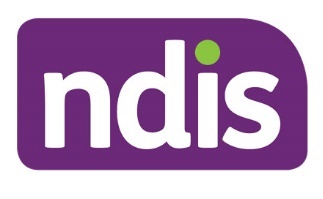 ndis.gov.auسازمان ملی بیمه معیوبیت 
(National Disability Insurance Agency)تلفون: 110 800 1800گفتگوی انترنتی: ndis.gov.auموره د شبکای اجتماعی مو دنبال کیدفیسبوکانستاگرامیوتیوبلینکدینبلده کسایی که د انگلیسی به کمک نیاز دیرنTIS: به شماره 450 131بلده کسایی که کَر یا کم شنوا استنTTY: به شماره677 555 1800 پخش صدا: 727 555 1800خدمات بازپخش ملی: accesshub.gov.au